UNIVERSITETI I PRISHTINËS 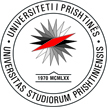 “HASAN PRISHTINA”FAKULTETI I SHKENCAVE MATEMATIKE NATYRORERr. Eqrem Çabej, 10000 Prishtinë, Republika e KosovësTel: +383-38-249-873  E-mail: fshmn@uni-pr.edu  www.uni-pr.edu	Ref. nr.                           Prishtinë,   Dt:   ___________________ PËR: DEKANATIN E FSHMN-së LËNDA:  APLIKIM PËR BURSA UNIVERSITARE                                                              K Ë R K E S Ë________________________________________________________________________

________________________________________________________________________

________________________________________________________________________
________________________________________________________________________________________________________________________________________________________________________________________________________________________

________________________________________________________________________
________________________________________________________________________Studenti/ja:               _____________________________________Departamenti:          _____________________________________Nr. i ID-së:               ____________________________________Tel:                            _____________________________________Nënshkrimi:             ____________________________________